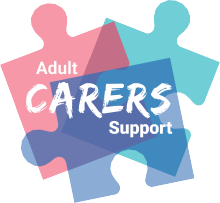 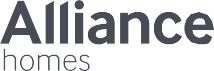 Carers Community Support Referral form please complete in fullPlease return this form via Email to: Carersupport@alliancehomes.org.uk If you do not have access to secure email, please passwordprotect this document before sending. To obtain current password used by our team please call 03000 120 120 option 3.0139 11 22Carer’s full name:Mr     Mrs     Miss      Ms       Carer’s address and postcode: Carer’s address and postcode: Carer’s address and postcode: Carer’s address and postcode: Carer’s address and postcode: Carer’s telephone number (s): Carer’s telephone number (s): Carer’s telephone number (s): Carer’s telephone number (s): Carer’s telephone number (s): Email address: Email address: Email address: Email address: Email address: Contact preference: Contact preference: Contact preference: Contact preference: Contact preference: Where did you hear about the service? Where did you hear about the service? Where did you hear about the service? Where did you hear about the service? Where did you hear about the service? Have you got access to Facebook/Instagram? Follow us at North Somerset Carers SupportHave you got access to Facebook/Instagram? Follow us at North Somerset Carers SupportHave you got access to Facebook/Instagram? Follow us at North Somerset Carers SupportHave you got access to Facebook/Instagram? Follow us at North Somerset Carers SupportHave you got access to Facebook/Instagram? Follow us at North Somerset Carers SupportDate of birth: Date of birth: Gender: Gender: Gender: Ethnicity: Ethnicity: Religion: Religion: Preferred Language: Has consent for referral been given? Has consent for referral been given? Has consent for referral been given? Has consent for referral been given? Has consent for referral been given? GP Surgery: GP Surgery: GP Surgery: Does the GP know that you are a carer?Yes       No       Does the GP know that you are a carer?Yes       No       Has the Carer had a Carers Assessment? Yes       No       (if no and you think the Carer would benefit from a full assessment ask the next question).Would you like to be referred to NSC for a full Carer Assessment Yes       No       Has the Carer had a Carers Assessment? Yes       No       (if no and you think the Carer would benefit from a full assessment ask the next question).Would you like to be referred to NSC for a full Carer Assessment Yes       No       Has the Carer had a Carers Assessment? Yes       No       (if no and you think the Carer would benefit from a full assessment ask the next question).Would you like to be referred to NSC for a full Carer Assessment Yes       No       Has the Carer had a Carers Assessment? Yes       No       (if no and you think the Carer would benefit from a full assessment ask the next question).Would you like to be referred to NSC for a full Carer Assessment Yes       No       Has the Carer had a Carers Assessment? Yes       No       (if no and you think the Carer would benefit from a full assessment ask the next question).Would you like to be referred to NSC for a full Carer Assessment Yes       No       Does the Carer have any illnesses/disabilities, if so please provide details? Does the Carer have any illnesses/disabilities, if so please provide details? Does the Carer have any illnesses/disabilities, if so please provide details? Does the Carer have any illnesses/disabilities, if so please provide details? Does the Carer have any illnesses/disabilities, if so please provide details? Cared for’s name: Cared for’s name: Cared for’s name: Cared for’s name: Cared for’s name: Cared for’s address and postcode: Cared for’s address and postcode: Cared for’s address and postcode: Cared for’s address and postcode: Cared for’s address and postcode: Relationship to the carer: Relationship to the carer: Relationship to the carer: Date of birth: Date of birth: GP Surgery: GP Surgery: GP Surgery: GP Surgery: GP Surgery: Please list all known health conditions of the Cared for: Please list all known health conditions of the Cared for: Please list all known health conditions of the Cared for: Please list all known health conditions of the Cared for: Please list all known health conditions of the Cared for: Brief description of current situation and reason for referral/ what support the Carer wishes to access (groups or early intervention): Brief description of current situation and reason for referral/ what support the Carer wishes to access (groups or early intervention): Brief description of current situation and reason for referral/ what support the Carer wishes to access (groups or early intervention): Brief description of current situation and reason for referral/ what support the Carer wishes to access (groups or early intervention): Brief description of current situation and reason for referral/ what support the Carer wishes to access (groups or early intervention): What support/services are currently in place? What support/services are currently in place? What support/services are currently in place? What support/services are currently in place? What support/services are currently in place? Are there any known risks? Are there any known risks? Are there any known risks? Are there any known risks? Are there any known risks? Referral date: 	Referred by name: Referred by Company/Team: 	Contact number: Referral date: 	Referred by name: Referred by Company/Team: 	Contact number: Referral date: 	Referred by name: Referred by Company/Team: 	Contact number: Referral date: 	Referred by name: Referred by Company/Team: 	Contact number: Referral date: 	Referred by name: Referred by Company/Team: 	Contact number: Who did original Referral come from? if SPA making Referral to us: Who did original Referral come from? if SPA making Referral to us: Who did original Referral come from? if SPA making Referral to us: Who did original Referral come from? if SPA making Referral to us: Who did original Referral come from? if SPA making Referral to us: 